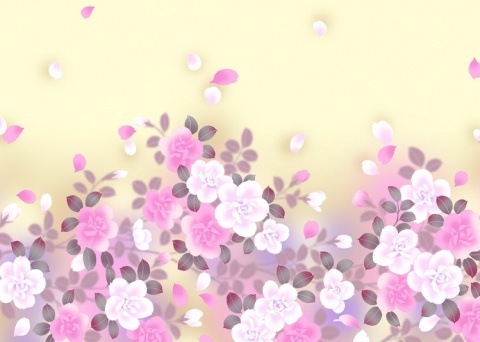 Муниципальное бюджетное образовательное учреждение городского округа «город Дербент» для детей дошкольного и младшего школьного возраста «Прогимназия №18»ПОРТФОЛИОСТАРШЕГО ВОСПИТАТЕЛЯКурбанова Айбике МирзажановнаСтарший воспитатель МБОУ «Прогимназия №18»Дербент 2016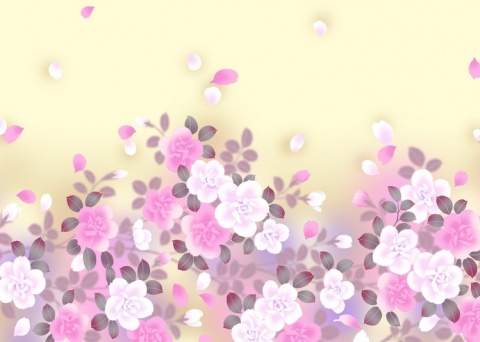 Содержание портфолио


Раздел 1. «Общие сведения о педагоге»Раздел 2. «Официальные документы» 
Раздел 2. « Нормативно-правовые документы»Раздел 3   Приоритетное направление МБОУ
Раздел 4. «Результаты педагогической деятельности»
Раздел 4. «Взаимосвязь с социумом» 
Раздел 5. «Работа педагога по обобщению и распространению собственного педагогического опыта»Раздел 6.  «Обобщение опыта» 
Раздел 7. « Участие в городских конкурсах» 
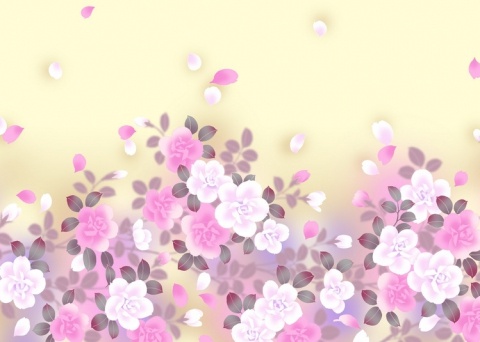 Курбанова Айбике Мирзажановна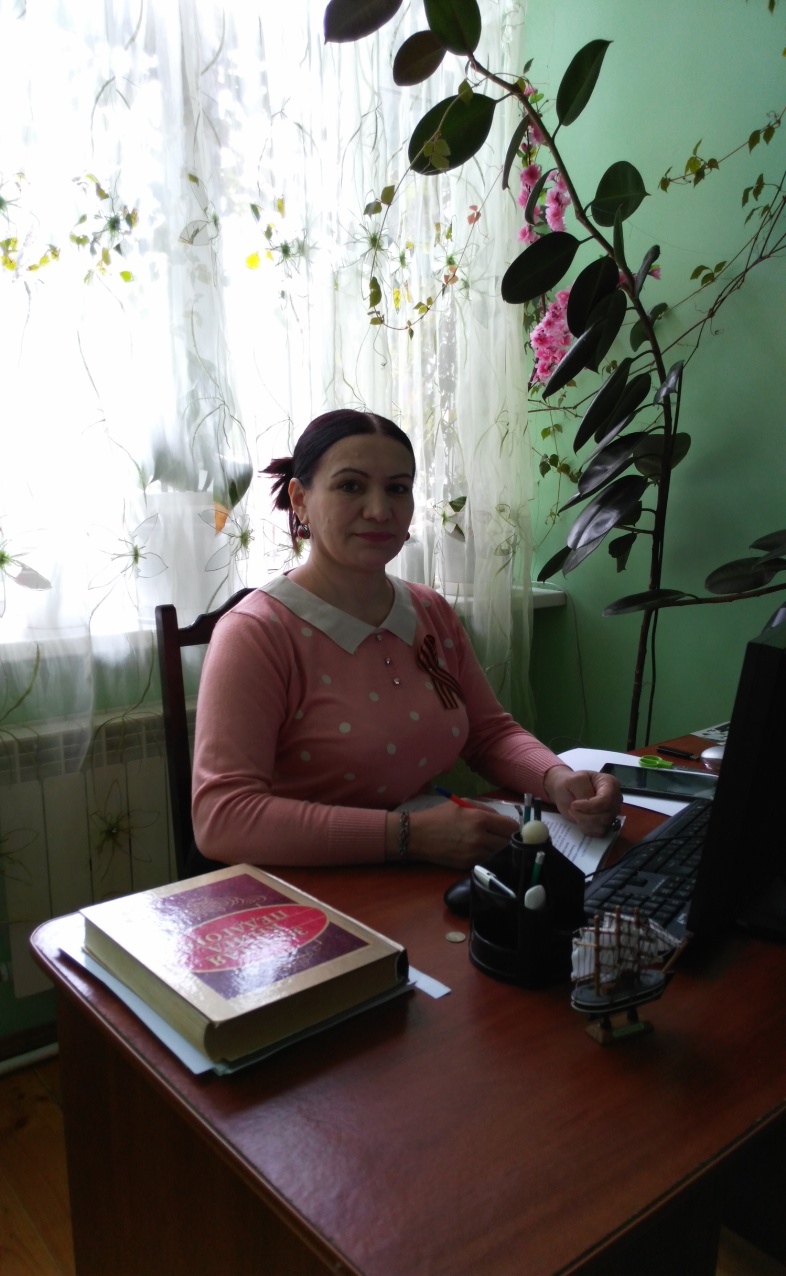 11 июня 1967 года Мой девиз«ИДИ ВПЕРЕД  ДО САМОГО ГОРИЗОНТАКАК ДОЙДЕШЬ – УВИДИШЬ НОВЫЕ ГОРИЗОНТЫ»Мой взгляд на мирО смысле жизни спросите меня,Я вам отвечу, может быть, не сразу...Не буду я искать крылатой фразыИ говорить о буднях бытия. У нас у каждого - свой смысл и цель,Но самый главный смысл, конечно, дети!Они за нас потом другим ответят,Какими мы взрастили их теперь.И, взрослым детям посмотрев в глаза,Скажу себе: «Не зря живу на свете!»И по щеке вдруг скатится слеза...И повторю: «Мой смысл, конечно, дети!»Общие сведения о педагогеМесто работы: Муниципальное бюджетное образовательное учреждение городского округа «город Дербент» для детей дошкольного и младшего школьного возраста «Прогимназия №18» Должность: старший воспитатель детского сада
Квалификационная категория: Высшая Образование: средне - специальное Окончила: Дербентское педагогическое училище имени В.И.Ленина, 1991 год. Специальность по диплому: по специальности «Воспитание в дошкольных учреждениях».  Квалификация по диплому:«Воспитатель в дошкольных учреждениях». Общий стаж: 30Педагогический стаж:30 года (в должности 20 лет) Стаж работы  в данном учреждении: 30 года	Вхожу в состав комиссии ГМО.  4 раза состояла в комиссии на конкурсе «Воспитатель года» на городском уровнеИнформационная карта старшего воспитателяВладение компьютерным оборудованием:-персональный компьютер-принтер-сканер-ксероксВладение компьютерными программами:-Microsoft office-Power Point-Microsoft Office ExcelКурсы повышения квалификацииКурсы по теме: «Концептуальные основы введения ФГОС дошкольного образования» Автономная некоммерческая организация дополнительного образования «Финанс-групп»108 часов29.12.2015 год Курсы по теме «Педагогическая деятельность в сфере дошкольного образования.» в обьеме 72 часа .Дата выдачи удостоверения 15 декабря 2018 года.ДостиженияОфициальные документы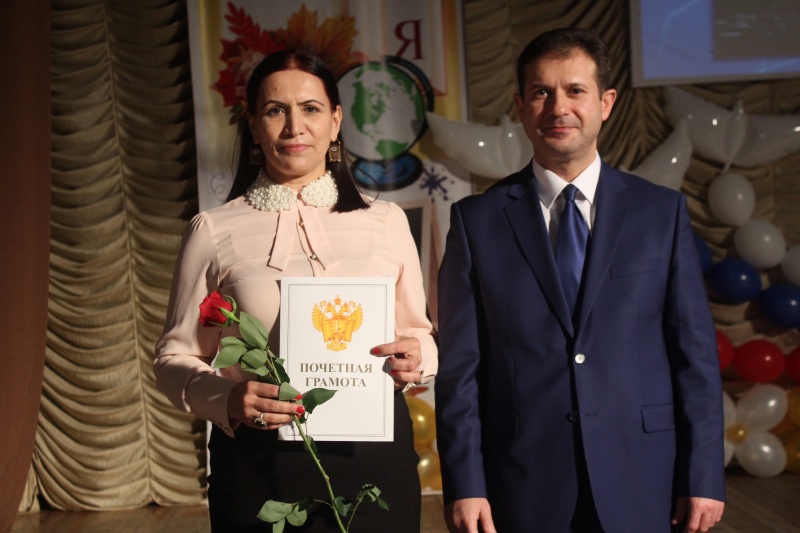 Мои разработки

      1.Сценарий практического семинара для воспитателей ДОУ на тему «ФГОС ДО».

2.Семинар-практикум на тему «педагогическое сопровождение организации образовательного процесса в условиях реализации ФГОС: отличия занятий от НОД»Раздел 2Нормативно – правовые документыЗакон «Об образовании» Российской ФедерацииКонцепция дошкольного образованияКонвенция ООН  о правах ребёнкаТиповое положение о ДОУУстав ДОУСемейный кодексСАНиПИНДекларация прав ребёнкаРаздел 3Результаты педагогической деятельностиНаше дошкольное образовательное учреждение  работает на основе  основной общеобразовательной программы дошкольного образования «От рождения до школы» под ред. Н. Е. Вераксы, Т. С. Комаровой, М. А. Васильевой. Ведущими целями программы являются:создание благоприятных условий для полноценного проживания ребёнком дошкольного детства;формирование основ базовой культуры личности;всестороннее развитие психических и физиологических качеств в соответствии с возрастными и индивидуальными особенностями;подготовка ребёнка к жизни в современном обществе.ПРИОРИТЕТННОЕ  НАПРАВЛЕНИЕ РАБОТЫ МБОУ«Любовь к Родине начинается с любви к природе.»Именно под этим лозунгом детское экологическое движение  прогимназии  проводит все мероприятия , которые направлены на то , чтобы наши дети научились любить Родину через любовь к окружающему миру. Дело в том , что заложить любовь к Родине , к родному краю , родной природе , к людям можно только в дошкольном возрасте.Взаимодействие человека с природой чрезвычайно актуальная проблема современности. . В соответствии с этим важно особое внимание уделять пониманию детьми своего неразрывного единства с окружающим миром. Причем, это единство должно быть не только понятно ребенком, но и прочувствовано, должно стать основой гуманного отношения к природе. Поэтому мы  в своей работе уделяю большое внимание экологическому воспитанию детей. Цель экологического воспитания – формирование человека нового типа с новым экологическим мышлением, способного осознавать последствия своих действий по отношению к окружающей среде и умеющего жить в относительной гармонии с природой. Экологическое воспитание детей в нашем детском саду красной нитью проходит через все виды деятельности. В нашем детском саду разработана система экологического воспитания детей на основе парциальной  программы М.Д. Маханевой «Экологическое развитие детей дошкольного и младшего школьного возраста». Экологические знания дети нашего МБДОУ получают не только на специально отведённых занятиях, но и во время прогулок, экскурсий, чтения книг, работы на огороде, проведении опытов, на занятиях по изобразительной  деятельности, в играх,  во время ухода за животными, живущими в детском саду. Мой опыт показывает, что в старшем дошкольном возрасте дети без особых усилий усваивают комплекс экологических знаний, если знания преподносятся в доступной увлекательной форме и если учитывается интерес ребенка к природным явлениям. Период становления основ будущей личности – дошкольный возраст. Воспитание бережного и заботливого отношения к природе, окружающему миру возможно тогда. Когда дети будут располагать хотя бы элементами знаниями о природе, овладеют несложными способами выращивания растений, ухода за ними, научиться наблюдать природу, видеть ее красоту. На этой основе и формируется любовь детей к природе, родному краю.           В работе с детьми педагоги  используют различные пословицы, поговорки, загадки, народные приметы о природе. Они содержат полезный и богатый познавательный материал, приучают детей наблюдать, присматриваться к окружающему миру. Одним из важнейших условий реализации системы экологического образования является организация предметно-развивающей среды. В нашей прогимназии мы постарались создать среду таким образом, чтобы она способствовала развитию ребенка, формировала его как личность, а также создали условия для формирования у ребенка элементов экологической культуры, экологически грамотного поведения. Поэтому процесс обучения стараемся строить таким образом, чтобы основные экологические знания дети получали наглядным методом. С этой целью мы создали экологическую лабораторию, мини-метеостанцию где дети ставят простейшие опыты и ведут наблюдения, которые фиксируются в специальном журнале «Наши наблюдения». Здесь помещен материал для экспериментирования (стаканчики, трубочки, микроскоп, лупы, весы, песочные часы и т. д.), размещены ящики с почвой, растения, за которыми ведутся наблюдения. Уголок природы в прогимназии мы назвали с детьми «Центром науки». Он служит не только украшением группы, но и местом для саморазвития детей. В «Центре науки» на удобном стеллаже находятся энциклопедии, иллюстрации животных и растений, различные коллекции перьев птиц, коры деревьев, камней, шишек хвойных деревьев и многое другое. Наш детский сад находиться в уникальной природной зоне, сама природа создала разные виды ландшафтов. Рядом с детским садом расположены фруктовые сады и виноградные плантации. Созданы две экологические тропы.  Играя, малыш познает многоликий мир природы, учиться общаться с животными и растениями, взаимодействовать с предметами неживой природы. Игра – это способ осмысления окружающего мира и своего места в нем. Усвоение знаний о природе при помощи игры, вызывающей переживание ребят, не может не оказать влияния на формирование у них бережного и внимательного отношения к объектам растительного мира. Мы с ребятами совершаем игровые путешествия по лесу, в поле, в сад и т. д. Понять ребенку общую связь живого организма с внешней средой помогает экологическая тропа, поскольку решает многочисленные педагогические, психологические и экологические задачи. В экскурсиях и наблюдениях на экологических тропах, прогулочных участках дети получают непосредственное представление о предметах и явлениях, которые его окружают. Детям важно потрогать объект, прикоснуться к нему, чтобы понять. Народная китайская мудрость гласит «покажи мне – я забуду, расскажи мне – я запомню, дай потрогать – я пойму». Свою работу я стараюсь выстраивать в соответствии с этой мудростью.На территории нашего детского сада есть участок естественного луга. Летом он привлекает детей своей красотой, высокая трава и «море» одуванчиков. Этот цветок вызывает у детей сильные эмоции, их первое побуждение – сорвать его.Еще одной из интересных форм работы с детьми является акция. У себя в группе я разработала и провела ряд экологических акций: «Добра и согласия между Человеком и Природой», «Посади дерево», «Красивый детский сад», «Подари цветок детскому саду». Акция «Не проходите мимо» проводиться весной и летом. Основной целью является воспитание у детей гуманно-ценностного отношения к природе Я считаю, что в ходе проделанной работы есть положительные результаты:- сформированы начала экологической культуры у детей;- сформировано осознанно правильное отношение к объектам и явлениям природы, экологическое мышление;- дети учатся практическим действиям по охране природы;- развиваются умственные способности детей, которые проявляются в умении экспериментировать, анализировать, делать выводы;- у детей появилось желание общаться с природой и отражать свои впечатления через различные виды деятельности.Мы пропагандируем экологическую культуру, знания среди родителей наших воспитанников. Опыт работы показывает, что более эффективны и особой популярностью у родителей пользуются нетрадиционные формы общения. Мероприятия с родителями построены по типу телевизионных передач. Это КВН, викторины, совместные вечера досуга,  традиционный конкурс на лучшую поделку из природного материала «Осенняя фантазия», экологические праздники, беседы за круглым столом, оформляем экологические памятки, советы для родителей.           Весной в нашем детском саду проводятся экологические субботники «Защитим нашу планету от мусора!» на которых воспитатели и родители окапывают кустарники, обрезают ветки, сажают цветы, а дети помогают взрослым, собирают обрезанные ветки, прошлогодние опавшие листьяАнализ образовательного процесса Прогимназии
дошкольного отделенияНаше дошкольное отделение работает по  программе  «От рождения до школы» под ред. Н.Е. Вераксы, Т.С. Комаровой, М.А. ВасильевойГодовые задачи на 2014-2015 учебный год выполнялись в соответствии с годовым планом. Основными задачами образовательного процесса в МБОУ в 2014– 2015 учебном году являлись: 1. Консолидация коллектива в процессе перехода в режим развития и создание организационных основ для обновления содержания образовательного процесса в ДОУ в соответствии с ФГОС.2 Осуществление комплексного подхода к воспитанию детей  в духе патриотизма, приобщение дошкольников к истории и культуре родного города, местным достопримечательностям, воспитание любви и привязанности к родному краю.Укрепление физического здоровья детей через создание условий для систематического оздоровление организма детей через систему физкультурно-оздоровительной работы в соответствии с требованиями ФГОС ДО  Поставленные задачи на данный учебный год выполнены и этому способствовали намеченные мероприятия, выполнение которых способствовало успешному решению вышеперечисленных задач. Им были посвящены педагогические советы, на которых воспитатели делились опытом работы, зачитывались сообщения по изученной методической литературе. По основным задачам годового плана проводился тематический контроль, по итогам которого составлены соответствующие справки, с которыми ознакомили педагогов на педагогическом совете. Старший воспитатель провела плановые консультации по тематике основных годовых задач. Были организованы тематические выставки методической литературы. В методическом кабинете и группах пополнен методический материал по разным направлениям развития, приобретены наглядно-дидактические пособия по разным направлениям развития воспитанников. В реализации годового плана приняли участие все педагоги детского сада, что способствовало наиболее эффективному изучению и внедрению Федерального государственного образовательного стандарта ДО, а так же - повышению компетентности каждого из участников образовательного процесса. Годовой план выполнен на 95%... В текущем году были проведены: - Советы педагогов:  Установочный - «Организация и содержание воспитательно-образовательной работы 
на 2014-2015 учебный год»:Аналитико-планирующийтематический - «Организация образовательной деятельности с детьми в соответствии с ФГОС ДО»-  педсовет «Деловая игра»: Тематический – «Нравственно-патриотическое воспитание в ДОУ»- проведены дискуссии на тему «Патриотическое воспитание дошкольников и младших школьников»; Тематический -  «Обеспечение оздоровительной направленности физического воспитания в детском саду»
Итоговый- «Анализ работы ДОУ за 2014-2015 учебный год»:КонсультацииСравнительный анализ ФГТ и ФГОС ДО«Реализация ФГОС  в практике работы дошкольных образовательных учреждений»- как помочь ребенку полюбить свой край;- развитие нравственно патриотических чувств дошкольников и младших школьников средствами музыкального воспитания;- воспитание у дошкольников и школьников  самоуважения и уверенности к себе;- взаимодействие МБОУ и семьи по патриотическому воспитанию;- система работы по валеологическому воспитанию детей и просвещению родителей;- «Этапы патриотического воспитания, формы и методы работы».-Растим патриотов страны. Семинары:- от ФГТ к ФГОС; круглый стол.- Семинар-практикум «Патриотическое воспитание у детей дошкольного и школьного возраста»;  
- семинар-практикум «Приемственность формирования  УУД у детей на этапе перехода их ДС в начальную школу» В этом году красной линией проводились мероприятия посвященные двум знаменательным датам:70 ВЕЛИКОЙ ПОБЕДЫ И 2000ДЕРБЕНТА.Был составлен ТЕМАТИЧЕСКИЙ ПЛАН подготовки к 70-ЛЕТИЮ ПО БЕДЫ в ВЕЛИКОЙ ОТЕЧЕСТВЕННОЙ ВОЙНЕ: ПЛАН РАБОТЫ ТВОРЧЕСКОЙ ГРУППЫ ПО ТЕМЕ:»ОЗНАКОМЛЕНИЕ ДЕТЕЙ С ЗАЩИТНИКАМИ ОТЕЧЕСТВА.»Коллектив прогимназии  успешно участвовал в мероприятиях посвященные этим двум знаменательным датам на городском уровне.В сотворчестве с родителями провели музыкально-литературный вечер«История создания лирических военных песен». - Открытые занятия на уровне своего детского сада: ・ НОД по патриотическому воспитанию «МОЙ ГОРОД» (СРЕДНЯЯ группа ) ・ НОД по обучению грамоте «Путешествие в страну грамотеев» (СТАРШАЯ группа ) ・ НОД по формированию привычки к здоровому образу жизни « Путешествие в страну Здоровья» (МЛ. группа ) ・ НОД по музыке для средней группы «Город настроения» (музыкальный руководитель) . НОД по речевому развитию «Сказка, в гости приходи!» (2-ая младшая группа ) . НОД с использованием театрализованной деятельности «Путешествие в сказку Сутеева «Кто сказал «мяу»?» (2-ая младшая группа ) - Проектная деятельность: . «Книжкина больница» (средняя группа . «Поклонимся великим тем годам…»- проект, посвященный 70-летию Великой Победы в ВОВ (СТ. группа ) .  - Мастер-классы: . «Использование нетрадиционного физкультурного оборудования на физкультурных занятиях» ) ・ - Музыкальные праздники, развлечения: ・ Развлечение «День знаний» ・ Праздник «Осенины» . Праздник «День Матери» ・ Праздник «Новогодние приключения» ・ Развлечение «День защитника Отечества» ・ Праздник «Самая любимая, мамочка моя» .・ Праздник «Мы за мир на всей Земле!» ・ Праздник «Выпускной бал» ТАКЖЕ Смотр-конкурс «Моя группа - лучшая» (подготовка групп к новому учебному годуЭкскурсии на крепость «НАРЫН КАЛА».Смотр-конкурс для педагогов Герб Дербента 
«Всемирный день Красоты»- цикл бесед «Красота родного  Дагестана » Неделя безопасности дорожного движения
Акция «Внимание! Дети!»
«Дербенцы с рождения – за безопасность дорожного движения
Тематический день «Дорогие мои старики»
 « Всемирный День защиты животных» - цикл бесед «Живая планета»
Участие во Всероссийском профилактическом мероприятии «Внимание - дети!»
Участие в муниципальном конкурсе рисунков на противопожарную тематику «Огонь – друг, огонь – враг!»
 
Галерея детского рисунка «Здравствуй, зимушка-зима!»
) Смотр-конкурс«Лучший уголок природы»Цели: 1. Формирование у дошкольников представлений и живой и неживой природе, их взаимосвязи;2. Создание максимальных условий для развития познавательной активности детей в процессе экспериментирования;3. Развитие эмоциональной сферы дошкольников;4. Воспитание заботливого отношения к объектам живой и неживой природы;5. Побуждение педагогов к творческой активности.
Неделя здоровья - «Мы – будущие Олимпийцы!»       Выставка  детского  творчества «Олимпийцы среди нас»
                                             
 «День подснежника» -  изготовление поделок по ручному труду  

  Акции:«Патриот»Цели:1. Формирования патриотических чувств у детей.2. Воспитания уважения к солдатам, ветеранам войны защишающим наши рубежи.3. Принятие активного участия в фотовыставке «Защитники Отечества» с небольшим описательным рассказом о том, кто изображен на снимке, роде войск, времени и т.д.Условия проведения акции:1. Проведение занятий, игр, бесед с детьми по теме: “О подвигах воинов”, “Как советские люди защищали свою Родину от фашистов”, “Защитники Отечества”, “Как служат на заставе” и т.д.2. Организация фотовыставки «Защитники Отечества»

 Литературная композиция « Слава героям Победы!»!»фотовыставки «Дети — Герои Войны»Условия осуществления образовательного процесса.Материально-техническое оснащение ДОУ – одна из важнейших  сторон создания комфортных условий пребывания воспитанников  в нашем  детском саду.Таким образом, следует отметить высокий потенциал педагогического коллектива. Кадровое обеспечение образовательного процесса можно оценить на оптимальном уровне. В связи с введением ФГОС ДО необходима работа по повышению педагогической компетенции педагогов.Наш детский сад– это место, где ребенок получает опыт эмоционального взаимодействия с взрослыми и сверстниками в наиболее значимых для его развития сферах жизни. Поэтому реализация образовательных программ требует целесообразной организации развивающей среды. Она создается с учетом возрастных возможностей детей и конструируется таким образом, чтобы ребенок в течение всего времени пребывания в детском саду мог найти себе увлекательное занятие.  Это теплый дом, где царит семейная обстановка, где играют в игрушки, слушают сказки, участвуют в играх, труде, общении. Все воспитатели детского сада стараются создать педагогическую среду в группах так, чтобы дети в течение дня могли найти для себя увлекательное занятие.             В целях создания оптимальных условий для обеспечения всестороннего воспитания дошкольников в текущем учебном году были приобретены новые игры и игрушки во всех группах.  Предметно - развивающая среда, организованная педагогами соответствует требованиям ФГОС, служит интересам и потребностям детей, а её элементы  -  полноценному развитию ребенка.                 В каждой группе  созданы:
-центры познавательного развития; 
-центры художественного творчества (уголки изодеятельности, театрально-музыкальные уголки);
-центры игровой деятельности
-центры экологического воспитания; 
-центры речевого развития.На территории детского сада оборудовано 4 прогулочных участка, спортивный участок. В ДОУ создана рационально организованная развивающая среда, которая рассматривается педагогами  как возможность наиболее эффективного развития индивидуальности ребенка с учетом его склонностей, интересов, уровней активности, способствующая повышению качества образовательной работы с детьми. Комфортная  развивающая среда, созданная в группах,   дает ребенку чувство психологической защищенности, помогает развитию творческих способностей,  овладению разными способами деятельности; дети  чувствуют  себя в группе как дома. В интерьере групп есть легко трансформируемые элементы, сохраняющие при этом общую смысловую целостность.В течение 1полугодия педагоги активно работали над  построением и совершенствованием развивающей среды. Во всех возрастных группах пополнены новыми развивающими и дидактическими игрушками  центры игровой, двигательной, музыкальной, художественно-эстетической, познавательно, речевой активности. Во всех группах существуют уголки уединения, которые помогают детям регулировать свое эмоциональное состояние в детском саду в течение дня.            Содержание предметно-развивающей среды в детском саду соответствует интересам мальчиков и девочек, периодически изменяется, варьируется, постоянно обогащается с ориентацией на поддержание интереса детей, на обеспечение «зоны ближайшего развития», на неисчерпаемую информативность и индивидуальные возможности детей.            Одним из непременных условий влияния среды на развитие как одаренного, так и обычного ребенка является участие взрослого. В совместной деятельности  педагоги  детского сада стимулирует познавательную активность детей, поддерживают имеющийся у них интерес, обеспечивают материалами для экспериментирования, играми, игрушками, отвечают на многочисленные вопросы или предлагает новые сферы деятельности.           В каждой группе оборудованы мини-библиотеки детской художественной литературы и наличие большеформатных книг познавательного содержания.            Физкультурные занятия  в детском саду проводятся в группе и спортивной площадке.  Оснощенны спортивным оборудованием: гимнастическими лесенками, скамейками, пособиями для прыжков, метания, подлезания, имеются мячи, обручи, скакалки, коврики, крупные модули для развития движений, сухой бассейн. На спортивной площадке создаем условия для спортивных игр.                          В 2014-2015 учебном году педагоги ДОУ показали  открытые мероприятия на муниципальном уровне , 8 внутри ДОУ.    Мероприятия проведены педагогами на высоком уровне. Все педагоги к подготовке показательных мероприятий отнеслись добросовестно и показали достаточно высокий уровень педагогического мастерстваВ ДОУ в течение года прошли конкурсы и выставки в соответствии с годовым планом. Для педагогов - «Лучший участок ДОУ», «Лучшее оформление группы». В конкурсах участвовали все педагоги. Они отметили необходимость проведения таких конкурсов .Организация предметно-развивающей среды в ДОУ соответствует программам, удовлетворяет потребности детей, стимулирует их развитие. Значительное место в образовательном процессе занимает игра как основной вид деятельности. Широко представлены игры с правилами, дидактические и театрализованные игры. Педагоги поощряют самостоятельную организацию детьми игрового пространства, индивидуальную и совместную деятельность детей. Включаются как участники в игры детей с правилами, организуют дидактические игры, способствующие разностороннему развитию детей. Во всех группах созданы достаточные условия для интеллектуального развития детей: много познавательной и художественной литературы, иллюстративного материала, знакомящего с живой и неживой природой, рукотворным миром, есть коллекции минералов, природный и бросовый материал, карты, схемы, микроскопы, глобус. Для повышения эффективности изучаемого материала в своей работе многие педагоги применяют современные технологии, создают и используют презентации по различным темам. В группах ведется стабильная работа по формированию грамматического строя языка, звуковой культуре, активизации словаря и развитию связной речи. Сотрудники приобщают детей к культуре чтения художественной литературы, читают детям книги, беседуют о прочитанном. Недостатками в работе по развитию речи являются: не всегда правильная организация занятия по составлению различных видов рассказов и пересказов (необходимо тщательно продумывать вопросы и задания к этим занятиям), иногда - отсутствие мотивации перед занятием. В ДОУ созданы благоприятные условия для трудового воспитания детей (труд в природе, хозяйственно-бытовой труд, ручной труд). В ДОУ имеются уголки природы в каждой группе, где дети учатся поведению и труду в природе, а в уголках хозяйственно-бытового труда имеется все необходимое оборудование для привития трудовых навыков. Занятия по ручному труду, аппликации, конструированию, организация творческой деятельности в рамках кружковой работы формирует трудовые навыки, необходимые в быту. При организации трудовой деятельности учитывается половая дифференциация. Педагоги ДОУ создают условия для художественно-эстетического развития детей в процессе изобразительной, музыкальной, театрализованной, а также свободной деятельности. Педагоги подготовили детей к обучению в школе, программа выполнена по всем разделам. В образовательной области «Познание» формирование элементарных математических представлений у детей отработан навык счета в пределах 20, знают цифры, они называют последующее и предыдущее число, составляют на наглядной основе и решают простые задачи, знают дни недели, называют месяцы года. В части образовательной области «Познание» дети различают и называют виды транспорта, определяют материал, из которого сделан предмет, знают информацию о себе и своей семье, о Родине, ее столице, о родном городе, имеют представления о различных природных объектах. В образовательной области «Художественное творчество» дети усвоили основные изобразительные материалы и технику работы с ним, знают разные виды изобразительного искусства. Используется на занятиях много наглядного материала, в том числе сделанного своими руками. Развитие речи детей отмечено значительным увеличением словаря, активным сопровождением речью своих действий. Ребята осознанно работают над собственным звукопроизношением, выделяют первый звук в слове. Большое внимание воспитатели уделяют работе с детьми вне занятий. Поощряют проявление детьми инициативы, самостоятельности, активности. Практически обучают детей через игры, упражнения коммуникабельности, доброжелательности по отношению друг другу, детей отличают доброта, приветливость, активность в общении. Организация образовательного процесса в целом по ДОУ имеет достаточный уровень.  Переход на новый федеральный государственный стандарт дошкольного образования - одно из важнейших направлений деятельности нашей дошкольной организации. Это важный шаг, предполагающий переход дошкольного учреждения на качественно новый уровень. Переходный период (2013-2015г.г.) всегда предполагает определенные трудности в организации образовательного процесса. ФГОС ДО требует от системы дошкольного образования изменений как в нормативно- правовой базе, так и в деятельности педагогических работников при осуществлении воспитательно-образовательного процесса с детьми дошкольного возраста. Педагогическое и управленческое сообщество изменения и нововведения воспринимает по - разному. Так было и в нашем коллективе. Был разработан план поэтапного перехода МБОУ к реализации ФГОС на 2013 – .г. («Дорожная карта»). В ноябре 2013 года педагогический коллектив МБОУ начал работу по введению ФГОС ДО. Для этого были проведены: Педагогический час «Новый Закон об образовании в РФ. Что он нам несет?», Круглый стол для педагогов «Современные подходы к обеспечению преемственности ФГТ и ФГОС» Консультации: «Концептуальные основы введения ФГОС ДО: нормативно-правовое обеспечение деятельности дошкольной образовательной организации», «Содержание и направления работы с родителями в регулировании нового ФЗ «Об образовании» и ФГОС ДО». Так же были разработаны и приняты ряд локальных актов МБОУ соответственно требованиям ФЗ «Об образовании» и ФГОС. Работа будет продолжена. Цель работы направлена на готовность педагогических работников МБОУ  к проектированию образовательного процесса в дошкольной организации на основе принципов Стандарта дошкольного образования с использованием инновационных форм, методов, средств и технологий. Одной из основных задач в своей работе педагоги считают замену ценностей обучения на ценности его развития. Они стараются, чтобы знания, умения и навыки в системе развивающего образования не стали самоцелью, и, прежде всего, формируют личность ребенка через различные виды деятельности, занимаются обеспечением эмоционального благополучия воспитанников, созданием психолого-педагогических условий для развития способностей и склонностей детей, предоставлением широкого выбора видов деятельности, т.е. опираются на личностно- ориентированное взаимодействие с ребенком.                           Взаимосвязь со школой.     В начале учебного года был составлен план совместной работы детского сада и школы, который включил в себя экскурсии, педсоветы, ПМПк, взаимопосещения занятий.  Учителя прогимназии имеют возможность ближе познакомиться с формами работы ДОУ, увидеть будущих первоклассников в привычной для них обстановке. Стало традицией проведение родительского собрания и итоговых открытых НОД с участием учителей начальных классов.     Приоритетной задачей педагогов, работающих в старшей группе, является подготовка детей к школьному обучению. Педагоги особое внимание уделяли развитию интегративных качеств: физически развитый, овладевший основными культурно-гигиеническими навыками; любознательный, активный; эмоционально отзывчивый; овладевший средствами общения и способами взаимодействия со взрослыми и сверстниками; способный управлять своим поведением и планировать свои действия на основе первичных ценностных представлений, соблюдающий  элементарные  общепринятые нормы и правила поведения; способный решать интеллектуальные и личностные задачи (проблемы), адекватные возрасту; имеющий первичные представления о себе, семье, обществе, государстве, мире и природе.       Педагогом - психологом проведена диагностика психологического обследования  готовности к школе. О положительных результатах готовности к обучению   в  школе свидетельствуют данные мониторинга: 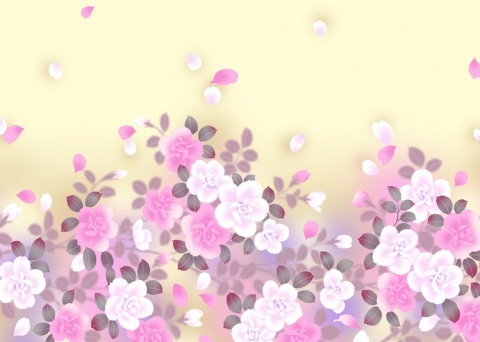 Комплексная оценка готовности к школе: Диагностика мотивационной готовности детей к школе показала, что 98% детей имеют устойчивую внутреннюю позицию школьника и желание учиться в школе. .     Взаимодействие с семьейВзаимодействие с семьей – важное направление деятельности детского сада. На основе взаимодействия современного дошкольного учреждения и семьи лежит сотрудничество, которое включает в себя:1   приобщение родителей к педагогическому процессу;2 пребывание родителей в дошкольном образовательном учреждении в   период адаптации ребенка;3   подготовка информационно-педагогического материала, выставок детских работ, которые позволят родителям ближе ознакомиться со спецификой дошкольного учреждения, с его воспитывающей и развивающей средой;4   воспитание ребенка в духе уважения к отцу и матери;5   совместное решение возникающих проблем для достижения согласия в получении положительных результатов.       Семья и детский сад не могут заменить друг друга и должны взаимодействовать во имя полноценного развития ребенка.В 2014-2015 учебном году систематически проводились родительские собрания, совместные творческие конкурсы родителей с детьми, тематические выставки . Активное участие принимали родители в праздниках и развлечениях, в благоустройстве территории ДОУ, выступали с инициативными предложениями Планируется вывести взаимодействие с родителями на качественно новый уровень средствами внедрения в работу новых форм взаимодействия. Введение здоровьесберегающих технологий в образовательный процесс позволяет дозировать учебную нагрузку, создавать условия для благоприятного эмоционального и физического развития детей.В течение года для родителей организовывались групповые проблемные консультации, беседы, проводились праздничные утренники, открытые занятия в группах. Кроме этого велась постоянная работа по повышению профессиональной компетенции педагогов, в том числе и методическое сопровождение педагогов в предаттестационный период. Создана система организационно-управленческого и методического обеспечения по организации и введению федерального государственного образовательного стандарта дошкольного образования. Перед педагогическим коллективом были поставлены следующие задачи: создать условия для введения и реализации ФГОС дошкольного образования в МБОУ «Прогимназия №18» привести в соответствие с требованиями ФГОС ДО нормативно-правовую базу учреждения; организовать методическое и информационное сопровождение реализации ФГОС ДО. Медицинский блок -сохранить и улучшить здоровье - каждодневная работа, начиная с рождения ребенка. В дошкольном возрасте эту работу осуществляют совместно с родителями и воспитателями. Деятельность в этом направлении требует от организации эффективной работы по оздоровлению детей в сотрудничестве с родителями воспитанников. Анализ заболеваемости свидетельствует об ослабленном здоровье детей. Причины, способствующие снижению уровня здоровья, типичны и распространены: неустойчивый социальный статус семьи, беременность и роды у многих мам протекают неблагополучно, часто дети находятся на искусственном вскармливании, неблагополучные экологические и социально-бытовые факторы, родители не обладают достаточной компетентностью в вопросах сохранения и укрепления здоровья детей младшего дошкольного возраста. В течение учебного года проводилась работа по улучшению здоровья и совершенствованию физических качеств детей с учетом индивидуальных особенностей воспитанников. Оздоровительная работа осуществлялась по следующим направлениям: ・ Соблюдение режима дня ・ Учет гигиенических требований ・ Утренняя гимнастика ・ Отработка двигательного режима в группах и на прогулке ・ Закаливающие мероприятия. Физкультурная работа в ДОУ в течение года строилась на принципе сочетания физической деятельности детей как в специально организованной деятельности, так и в течение всего времени пребывания ребенка в детском саду. Специально организованная деятельность осуществлялась в системе 3 раза в неделю в каждой возрастной группе, где комплексно решались оздоровительные, развивающие и образовательные задачи с учетом физического состояния каждого ребенка. В результате этого общая заболеваемость по детскому саду по сравнению с предыдущим учебным годом снизилась. Ведется работа по пополнению материалов на сайте ДОУ.     Исходя  из  вышеперечисленного  можно  сделать  вывод  о  том,  что  работа  по  поэтапному  переходного периода по обеспечению введения  Федерального государственного образовательного  стандарта дошкольного образования   в  структурном подразделение детский  сад «Прогимназии»  проходила  планомерно  и  системно. Соблюдается баланс между организованными формами работы и созданием условий для самостоятельной деятельности детей. Ведется работа по обновлению и дополнению развивающей среды в соответствии с программой  и выстраивается с учетом половозрастных особенностей воспитанников с соблюдением СанПиН.    Работа педагогического коллектива дошкольного учреждения в 2015-2016 учебном году строилась в соответствии с основной общеобразовательной программой (далее - ООП), составленной на основе Программы  дошкольного образования под редакцией Н.Е. Вераксы  «От рождения до школы», открывающей широкие возможности для творчества и реализации задач всестороннего развития дошкольников. В 2015 году ООП будет откорректирована и приведена в соответствие с требования ФГОС.  Воспитательно–образовательную работу с детьми проводят 12 педагогов, в т.ч. специалисты: инструктор по физической культуре – 1, педагог-психолог – 1; учитель-логопед – 1, музыкальный руководитель – 1;педагог- эколог.-1.. За прошедший учебный год 70 % педагогов обучились на курсах повышения квалификации , по программе –«Концептуальные основы введения ФГОС.»  Необходимо отметить положительную тенденцию участия педагогических работников ДОУ в конкурсах различного уровня.. С целью решения задачи совершенствования работы по повышению квалификации и профессионального мастерства педагогических работников старшим воспитателем (Курбанова А.М.)  в системе проводилась методическая работа: семинары, круглые столы, мастер-классы и деловые игры с целью обмена опытом; педагогические часы с целью ознакомления педагогов с содержанием современных нормативно-правовых документов, регламентирующих деятельность дошкольной организации в условиях реализации ФГОС ДО; тренинги для педагогов «Наш коллектив – это сила!», «Я- педагог», консультации по запросам педагогов; организован показ открытых занятий для молодых специалистов с последующим обсуждением и анализом. Организована работа «Школы молодого специалиста» в рамках системы наставничества. На базе дошкольного учреждения проведены городские методические объединения: 27.5.2016 г. – семинар -мастер класс, для старших воспитателей  на тему «Влияние мелкой моторики на развитие речи детей».  Педагоги ДОУ стали активными участниками городских мероприятий. В целях повышения уровня педагогической компетенции педагогов посредством освоения и внедрения ФГОС ДО в ДОУ была организована работа творческой группы, на заседаниях которой был проведен анализ содержания основной образовательной программы и ее соответствие  ФГОС ДО, поставлена задача  разработки основной общеобразовательной программы дошкольного образования в соответствии с ФГОС.Учитывая требования к развивающей предметно - пространственной среде ФГОС ДО и обеспечение максимальной реализации образовательного пространства и материалов, оборудования и инвентаря для развития детей дошкольного возраста, в течении 2016-2017 учебного года мы особое внимание уделили организации образовательного пространства детского сада. Как «театр начинается с вешалки», так и развивающая среда нашего детского сада, начинается со двора. Первое знакомство гостей и просто прохожих начинается с внешнего вида дома, благоустройства двора. Не случайно говорят, что встречают по- одёжке. Благоустроить территорию детского сада особенно важно, так как его посещают маленькие дети. Души детей будут прекрасны, если они будут расти в атмосфере красоты. Для дальнейшего личностного становления ребенка важно, что его окружает. 
Наше дошкольное учреждение функционирует с 1968г. Для учреждения, которое работает непрерывно - это немалый срок. Что – то поломалось, что-то устарело… Поэтому коллектив нашего дошкольного учреждения каждый год старается благоустроить, обновить, по возможности, территорию своего детского сада.

Проблема: Для оформления территории сада на 4 сезона необходимо более интересно оформить саму территорию для повышения интереса детей к посещению детского сада: в осенний период привлечь внимание детей яркими постройками, зимой организовать игры со снегом, весной организовать опытно-исследовательскую и трудовую деятельность на цветниках, летом- уделять внимание двигательной активности. Окружающая среда призвана обеспечить детям возможность развиваться. Благоустройство территории решает задачи эстетического, нравственного, умственного и физического воспитания детей. Директор ДОУ поставила перед коллективом задачу - создать индивидуальный облик территории под открытым небом в любое время года. В благоустройстве территории участвовали: воспитанники и все сотрудники детского дома. Идеи черпали из разных журналов и фантазировали сами и из интернет ресурсов. Территория детского дома представляет собой цветущий сад. Красивые цветы, любовно посаженные руками эколога, украшают детский сад и ранней весной, и тёплым летом, и поздней осенью.В нашем детском саду оформлены уголки: «Методический уголок»; уголок логопеда «Логопед и Я», «Информационный уголок для родителей", «Осторожно терроризм!»; «Пожарная безопасность» «Физкульт-УРА!», уголок музыкального руководителя, фото уголок «Наши специалисты»; «Охрана труда» и гордость нашего сада сенсорный уголок «Веселые пальчики».В соответствии с ФГОС ДО развивающая предметно – пространственная среда должна быть насыщенной, трансформируемой, полифункциональной, вариативной, доступной и безопасной. Насыщенность среды групп соответствует возрастным особенностям детей, имеется разнообразие материалов, оборудования, инвентаря и обеспечивает детям игровую, познавательную, творческую, двигательную активность, в том числе развитие крупной и мелкой моторики.Анализируя развивающую среду в группах детского сада, мы пришили к выводу, что в сравнении видно, что в течении 2015-2016 нашему детскому саду удалось разнообразить и пополнить РППС. Созданная среда обеспечивает возможность общения и совместной деятельности детей и взрослых, способствует двигательной активности детей, а также возможности для уединения воспитанников. Однако хочется отметить, что в детском саду  при построение РППС мало внимания уделялось зонированию. Не во всех группах выдержаны требованию по зонированию, воспитатели групп не обращают должного внимания зонированию. В связи с приходом в наш коллектив молодых педагогов и педагогов, имеющих маленький стаж педагогической деятельности в детском саду необходимо провести дополнительную консультацию по зонированию в группах детского сада в течении летнего периода.Таким образом, подводя итоги вышесказанному, можно заключить, развивающая предметно-пространственная образовательная среда МБОУ детского сада  № 18 направлена на:создание социальной ситуации развития для участников образовательных отношений, включая создание образовательной среды и гарантирует охрану и укрепление физического и психического здоровья детей;обеспечивает их эмоциональное благополучие;способствует профессиональному развитию педагогических работников;создает условия для развивающего вариативного дошкольного образования;обеспечивает открытость дошкольного образования;создает условия для участия родителей в образовательной деятельности.Анализ работы с родителямиСемья – первая социальная общность, которая закладывает основы личностных качеств ребенка. Там он приобретает первоначальный опыт общения, положительное самоощущение  и уверенность в себе, у ребенка возникает чувство доверия к окружающему миру и близким людям. Семья и детский сад - одна из первых ступеней преемственности в процессе воспитания и обучения. Сотрудничество с родителями (законными представителями) воспитанников и активное включение их в деятельность является основной задачей педагогического коллектива.На сегодняшний день родители выступают не только в роли заказчика, но и имеют возможность объективно оценить уровень нашей работы, стать полноправными участниками образовательного процесса. Поэтому для построения эффективного взаимодействия детского сада и семьи были использованы как традиционные, так не традиционные формы сотрудничества, позволяющие определить степень удовлетворения индивидуальных запросов родителей. Основная цель этой работы — формирование гармоничных детско-родительских отношений, изменение в положительную сторону образа ребенка в представлении родителей, создание позитивного эмоционального фона семейных отношений, повышение педагогической культуры родителей, формирование положительного имиджа учреждения в социуме.Задачи и конкретное содержание плана работы с родителями тесно связано с планом образовательно-воспитательной работы детского сада и строится по трем основным этапам деятельности:изучение семей воспитанников;проведение работы по повышению правовой и психолого-педагогической культуры родителей;создание условий для формирования доверительных отношений родителей с педагогическим коллективом детского сада в процессе повседневного общения и специально организованных мероприятий (праздников, консультаций, выставок детского рисунка, совместного просмотра театрализованной деятельности). В течение учебного года педагоги детского сада проводили большую работу по повышению правовой и психолого-педагогической культуры родителей:Информировали о Нормативных основах прав детей;Вовлекали членов семей в процесс воспитания и развития детей на праздниках, выставках детского рисунка и других мероприятий детского сада;Совместно с родителями организовывали праздники, развлечения,выставки,конкурсы.Сотрудничество семьи и детского сада предусматривает «прозрачность» всего учебно-воспитательного процесса. В связи с этим мы постоянно информировали родителей о содержании, формах и методах работы с детьми, стремились включать родителей в процесс общественного образования их детей путем организации игровых семейных конкурсов, семейных альбомов, газет и т.д. Так на базе нашего детского сада создан клуб для родителей, имеющих в семье ребенка-инвалида.Оформленная наглядная информация для родителей отвечала общим требованиям, предъявляемым к оформлению учреждения.Вся работа детского сада строилась на:Установлении партнерских отношений с семьей каждого воспитанника;Объединении усилий для развития и воспитания детей;Создании атмосферы общности интересов, эмоциональной взаимоподдержки и взаимопроникновения в проблемы друг друга;Активизации и обогащении воспитательных умений родителей;В течение года родители имели возможность быть не только наблюдателями, но и активными участниками жизни группы: это присутствие родителей на праздниках, родительских собраниях (групповых и общесадовских)По случаям выявления неблагополучия в семьях воспитанников проводилась работа по плану взаимодействия  с семьями группы риска. В ДОУ состоят на внутреннем учёте семь семей.  Проводятся индивидуальные беседы, посещения детей на дому с целью ознакомления с условиями проживания детей, выявлением причин их длительного непосещения детского сада. Взаимодействие с семьями воспитанников реализуется через разнообразные формы, что соответствует задачам, поставленным на учебный год. Мы использовали традиционные (родительские собрания, педагогические беседы, тематические консультации, выставки детских работ, папки-передвижки, информационные стенды, опросы, анкетирование, семинары-практикумы и др. формы общения, суть которых — обогатить родителей педагогическими знаниями.С родителями также было организовано проведение такой формы работы, как анкетирование. Групповые собрания проводились 4 раза в год. В детском саду использовались эффективные формы работы с родителями: в каждой группе  были организованы выставки творческих работ детей и совместных с родителями работ.    В целях удовлетворения потребностей родительской общественности в новых формах дошкольного образования и обеспечения вариативности дошкольного образования на базе дошкольного учреждения в 2015-2016 учебном году функционировал Консультативный пункт, главным направлением работы которого являлось построение партнерских. В целях наиболее полного удовлетворения родительской общественности в новых формах дошкольного образования и реализации права каждого ребенка.Работа с будущими первоклассниками.Для улучшения подготовки детей к школе, оказание помощи семье при поступлении ребенка в первый класс в годовом плане выделен раздел по преемственности детского сада и школы. Нами определены три основных направления обеспечения преемственности между дошкольным и школьным образованием. А именно: работа с детьми; работа с родителями; методическая работа; Работа с детьми направлена на знакомство детей со школой, развитие интереса и желания к дальнейшему обучению в школе. Традиционно с детьми проводятся экскурсии в школу, на которых дошкольников знакомят с укладом школьной жизни, дети посещают учебные классы, знакомятся с библиотекой, столовой, спортивным залом и т.д. Воспитатели подготовительной группы в непосредственно образовательной деятельности проводят беседы о школе, работе учителя. Работа с родителями ведется на протяжении всего учебного выпускного года: учителя начальных классов присутствую на родительских собраниях (май) отвечают на вопросы родителей, после собраний проводятся индивидуальные консультации. Родители имеют возможность определиться с выбором школы и учителя. Для родителей оформляются информационные стенды, папки-передвижки «Как подготовить ребенка к школе?». «Советы будущим первоклассникам», «Психологическая готовность ребенка к школе: параметры готовности и рекомендации родителям по их развитию» и другие. С целью изучения проблем семьи в преддверии школьной жизни, выявления трудностей и проблем проводим анкетирование родителей, совместные игровые тренинги.ИтогДеятельность коллектива ДОУ в течение 2015-2016 учебного года была разнообразной и многоплановой. Достигнутые результаты работы, в целом, соответствуют поставленным в начале учебного года целям и задачам. Проведенный анализ образовательной деятельности показал на необходимость продолжать работу и позволил сформулировать задачи на будущий учебный год:По итогам анализа выполнения годового плана работы было принято решение:Работу педагогического коллектива за 2015-2016 учебный год признать хорошей.Обобщить опыт работы коллектива по теме «Роль ДОУ в сохранении и укреплении физического и психического здоровья детей» в рамках муниципальных мероприятий.Продолжать работу по вовлечению родителей в образовательное пространство с целью создания условий, раскрывающих индивидуальность ребенка и способствующих формированию компетенций, обеспечивающих ему успешность.
31 октября 2016 года, на базе города Дербента состоялся Республиканский актив работников дошкольного образования на тему: «Оценка качества образования в дошкольных образовательных организациях». Организатор мероприятия - Дербентское городское управление образования.Дербент встретил гостей из разных уголков нашей республики. В нем приняли участие специалисты Министерства образования и науки РД,  сотрудники научно – исследовательского института им. Тахо – Годи, руководители дошкольных образовательных учреждений городов и районов республики, методисты районных, городских метод кабинетов, курирующие вопросы дошкольного образования. Всего 189 участников из 53 муниципалитетов республики Дагестан посетили масштабное мероприятие.Высокую честь встретить гостей наше управление образование выбрало 10 лучших дошкольных организаций ,среди них и наша прогимназия.С утра детские сады и прогимназии города гостеприимно встретили делегации из городов и районов республики. Им были продемонстрированы учебные и воспитательные занятия с детьми, а также музыкальные представления. Гости дали высокую оценку профессионализму и мастерству воспитателя Шейдаевой К.К.которая показала гостям ООД по развитию речи.  Старший воспитатель провела мастер класс на тему «Значение развития мелкой моторики в развитии речи детей».После торжественного обеда гости и приглашенные собрались во Дворце детского и юношеского творчества, где отличившиеся работники ДОУ города Дербента были награждены Почетными грамотами Министерства образования и науки РД и РФ . Среди награжденных  ПОЧЕТНОЙ ГРАМОТОЙ РФ старший воспитатель Курбанова А.М.  Управление образование городского округа «город Дербент» вручило Рейганат Раджабовне Благодарственное письмо за активное участие в подготовке и проведении Республиканского  актива работников дошкольного- образования   Благодарственное письмо старшему воспитателю Курбановой А.М.за активное участие в подготовке и проведении Республиканского  актива. А музыкальному работнику нашей прогимназии Фирузе  Атабабаевне благодарность ,за организацию и провидение вокальной группы.От Главы городского округа «город Дербент »Малика Баглиева наградили Благодарственным письмом директора  Раджабовну Р.Р.за активную и плодотворную работу подрастающего поколенияи проведения мероприятия, День Солидарности в борьбе с терроризмом.»В апреле Анна Тамтиховна провела Мастер-класс на тему: «В гости к солнышку» по ознакомлению детей с окружающим миром. Открытое мероприятие проводилось в городском масштабе. Детский сад посетили методисты и молодые воспитатели дошкольных учреждений города и инспектор ГУО Фатуллаева Н.Г.Старший воспитатель Курбанова А.М. провела консультацию на тему  «Карта анализа ООД в соответствии с ФГОС ДО» Все присутствующие педагоги отметили познавательность данного мастер-класс, очень многое узнали и взяли для своей работы. Информация была полезна и актуальна.В марте 2017 года старший воспитатель и воспитатель Саркисова А.Т. посетили семинар на тему: «Современные образовательные технологии и их применение в ДОУ в условиях реализации требований ФГОС ДО», который проводила кандидат педагогических наук Рида Ханифовна и получили сертификаты. Дети старшей группы участвовали в городских мероприятиях,  в конкурсе «Умники и умницы» и в городской Спартакиаде, воспитанники старшей и средней группы побывали с концертной программой  в ЦРБ. В течение года в ДОУ были проведены следующие открытые мероприятия с детьми:   Конкурс совместного творчества воспитанников и родителей    «Осенние фантазии»  Утренники«Золотая осень»3        Тематический досуг«День матери»4     Утренники«Новый год»5     Конкурс совместно с родителями «ЗДРАВСТВУЙ ЗИМУШКА    ЗИМА» 6Тематический досуг посвященный «23 февраля»7     Утренники«8 Марта»8     Тематический досуг«9 мая»9 Праздник посвященный «Дню защиты детей»       Согласно годовому плану все воспитатели групп показали открытые ООД .Педагоги подошли к составлению конспектов ответственно, уже на этапе подготовки было заметно, что всех волнует оценка коллегами их профессионализма и умения показать, чего они достигли за год с детьми. В результате ООД провели с учетом требований ФГОС ДО. В ходе просмотра продемонстрированы: занимательные сюжеты, интеграция нескольких образовательных областей, введение героя, проблемная ситуация, мотивирование инициативы и самостоятельного мышления детей. Новые методы и приемы применения ИКТ, собственные разработки в выполнении задания.Отзывы были положительными, присутствовали педагоги школьного отделения, родители.  Учителя начальных классов выразили благодарность за представленные занятия. Педагоги увидели много общего, единство требований в обучении и подготовке детей. Очень понравилась активность детей, выполнение ими заданий, чередование устной работы с практическими заданиями. По их мнению дети показали хороший уровень готовности детей к школе в образовательной деятельности. С целью решения задачи совершенствования работы по повышению квалификации и профессионального мастерства педагогических работников старшим воспитателем (Курбанова А.М.)  в системе проводилась методическая работа: семинары, круглые столы, мастер-классы и деловые игры с целью обмена опытом; педагогические часы с целью ознакомления педагогов с содержанием современных нормативно-правовых документов, регламентирующих деятельность дошкольной организации в условиях реализации ФГОС ДО; тренинги для педагогов «Наш коллектив – это сила!», «Я- педагог», консультации по запросам педагогов. На основе вышеизложенного можно сделать вывод, что воспитательно - образовательный процесс осуществлялся в соответствии с требованиями СанПиН, ФГОС ДО и в соответствии с основной образовательной программой МБОУ, сеткой ООД и режимом дня .Методическая работа в ДОУ в целом оптимальна и эффективна, имеются позитивные изменения профессиональных возможностей кадров и факторов, влияющих на качество воспитательно — образовательного процесса в ДО.31 октября 2016 года, на базе города Дербента состоялся Республиканский актив работников дошкольного образования на тему: «Оценка качества образования в дошкольных образовательных организациях». Организатор мероприятия - Дербентское городское управление образования.Дербент встретил гостей из разных уголков нашей республики. В нем приняли участие специалисты Министерства образования и науки РД,  сотрудники научно – исследовательского института им. Тахо – Годи, руководители дошкольных образовательных учреждений городов и районов республики, методисты районных, городских метод кабинетов, курирующие вопросы дошкольного образования. Всего 189 участников из 53 муниципалитетов республики Дагестан посетили масштабное мероприятие.Высокую честь встретить гостей наше управление образование выбрало 10 лучших дошкольных организаций ,среди них и наша прогимназия.С утра детские сады и прогимназии города гостеприимно встретили делегации из городов и районов республики. Им были продемонстрированы учебные и воспитательные занятия с детьми, а также музыкальные представления. Гости дали высокую оценку профессионализму и мастерству воспитателя Шейдаевой К.К.которая показала гостям ООД по развитию речи.  Старший воспитатель провела мастер класс на тему «Значение развития мелкой моторики в развитии речи детей».После торжественного обеда гости и приглашенные собрались во Дворце детского и юношеского творчества, где отличившиеся работники ДОУ города Дербента были награждены Почетными грамотами Министерства образования и науки РД и РФ . Среди награжденных  ПОЧЕТНОЙ ГРАМОТОЙ РФ старший воспитатель Курбанова А.М.  Управление образование городского округа «город Дербент» вручило Рейганат Раджабовне Благодарственное письмо за активное участие в подготовке и проведении Республиканского  актива работников дошкольного- образования   Благодарственное письмо старшему воспитателю Курбановой А.М.за активное участие в подготовке и проведении Республиканского  актива. А музыкальному работнику нашей прогимназии Фирузе  Атабабаевне благодарность ,за организацию и провидение вокальной группы.От Главы городского округа «город Дербент »Малика Баглиева наградили Благодарственным письмом директора  Раджабовну Р.Р.за активную и плодотворную работу подрастающего поколенияи проведения мероприятия, День Солидарности в борьбе с терроризмом.»В апреле Анна Тамтиховна провела Мастер-класс на тему: «В гости к солнышку» по ознакомлению детей с окружающим миром. Открытое мероприятие проводилось в городском масштабе. Детский сад посетили методисты и молодые воспитатели дошкольных учреждений города и инспектор ГУО Фатуллаева Н.Г.Старший воспитатель Курбанова А.М. провела консультацию на тему  «Карта анализа ООД в соответствии с ФГОС ДО» Все присутствующие педагоги отметили познавательность данного мастер-класс, очень многое узнали и взяли для своей работы. Информация была полезна и актуальна.В марте 2017 года старший воспитатель и воспитатель Саркисова А.Т. посетили семинар на тему: «Современные образовательные технологии и их применение в ДОУ в условиях реализации требований ФГОС ДО», который проводила кандидат педагогических наук Рида Ханифовна и получили сертификаты. Дети старшей группы участвовали в городских мероприятиях,  в конкурсе «Умники и умницы» и в городской Спартакиаде, воспитанники старшей и средней группы побывали с концертной программой  в ЦРБ. В течение года в ДОУ были проведены следующие открытые мероприятия с детьми:   Конкурс совместного творчества воспитанников и родителей    «Осенние фантазии»  Утренники«Золотая осень»3        Тематический досуг«День матери»4     Утренники«Новый год»5     Конкурс совместно с родителями «ЗДРАВСТВУЙ ЗИМУШКА    ЗИМА» 6Тематический досуг посвященный «23 февраля»7     Утренники«8 Марта»8     Тематический досуг«9 мая»9 Праздник посвященный «Дню защиты детей»       Согласно годовому плану все воспитатели групп показали открытые ООД .Педагоги подошли к составлению конспектов ответственно, уже на этапе подготовки было заметно, что всех волнует оценка коллегами их профессионализма и умения показать, чего они достигли за год с детьми. В результате ООД провели с учетом требований ФГОС ДО. В ходе просмотра продемонстрированы: занимательные сюжеты, интеграция нескольких образовательных областей, введение героя, проблемная ситуация, мотивирование инициативы и самостоятельного мышления детей. Новые методы и приемы применения ИКТ, собственные разработки в выполнении задания.Отзывы были положительными, присутствовали педагоги школьного отделения, родители.  Учителя начальных классов выразили благодарность за представленные занятия. Педагоги увидели много общего, единство требований в обучении и подготовке детей. Очень понравилась активность детей, выполнение ими заданий, чередование устной работы с практическими заданиями. По их мнению дети показали хороший уровень готовности детей к школе в образовательной деятельности. С целью решения задачи совершенствования работы по повышению квалификации и профессионального мастерства педагогических работников старшим воспитателем (Курбанова А.М.)  в системе проводилась методическая работа: семинары, круглые столы, мастер-классы и деловые игры с целью обмена опытом; педагогические часы с целью ознакомления педагогов с содержанием современных нормативно-правовых документов, регламентирующих деятельность дошкольной организации в условиях реализации ФГОС ДО; тренинги для педагогов «Наш коллектив – это сила!», «Я- педагог», консультации по запросам педагогов. На основе вышеизложенного можно сделать вывод, что воспитательно - образовательный процесс осуществлялся в соответствии с требованиями СанПиН, ФГОС ДО и в соответствии с основной образовательной программой МБОУ, сеткой ООД и режимом дня .Методическая работа в ДОУ в целом оптимальна и эффективна, имеются позитивные изменения профессиональных возможностей кадров и факторов, влияющих на качество воспитательно — образовательного процесса в ДО.Участие в экспериментальной (инновационной деятельности)В современных условиях нашего ДОУ активно  использую  информационно – коммуникационные технологии, позволяющие повысить эффективность развивающего обучения детей.Использование информационно – коммуникационных технологий открывает широкие возможности для оптимизации деятельности воспитателя  и создания современной предметно – развивающей среды для детей.Работаю над темой по использованию современных мультимедийных технологий.Для работы используются стандартные программы Microsoft Word, Microsoft Excel, Microsoft Power Point, Microsoft Publisher, проигрыватель Windows Media. В нашем детском саду имеется методический кабинет  оснащенный ноутбуком, проектором, создана  медиатека – собрание образовательных и игровых ресурсов, приобретенных на электронных носителях, заимствованных на сайтах, содержащих развивающую информацию, а также созданные и мной лично:            текстовая (консультации, рекомендации для воспитателей и родителей, выступления, сценарии, стихи и т.п.);табличная (мониторинг);графическая (графики обследования, диагностический материал);звуковая (мелодии без слов, песни, звуки и звукоподражания);картинки;фотографии;слайд – шоу (презентации по видам спорта, спортивному инвентарю). Возможности ИКТ, которые помогают мне создать комфортные условия на занятиях и достичь высокого уровня усвоения материала:создаю и подготавливаю дидактические материалы (варианты заданий, таблицы, памятки – буклеты  для педагогов и родителей);создаю презентации на определённую тему по учебному материалу;использую готовые программные продукты;использую Интернет - ресурсы при подготовке занятий, разных мероприятий (спортивные праздники, досуги).В рамках  работы с родителями я осуществляю подбор  фотоматериалов по результатам праздников, досугов, открытых занятий. В результате мною собрана медиатека, изготовлены презентации по проведенным мероприятиям, с которыми я выступаю перед родителями, пропагандируя педагогические знания по вопросам физического  воспитания  детей.Оформляю:фотоотчёты  по спортивным праздникам, досугам;буклеты, папки – передвижки с консультативным материалом в родительские уголки групп и стенд «Физкульт – Ура!».Таким образом,  применение обучающих  мультимедийных  презентаций позволяет повысить эффективность процесса обучения и развития ребенка, открывает новые возможности образования, постоянно поддерживает меня в состоянии творческого поиска.  Разумно используя их в работе, выхожу на современный уровень общения со всеми участниками образовательного процесса ДОУ.Учебный годУровень готовностиУровень готовностиУровень готовностиУровень готовностиУчебный годГотовУсловно готовУсловно не готовНе готов2014– 2015 (20 детей)67 %32  %1 %-